创新创业云平台学院管理员手册目录1. 平台浏览器要求	22. 创新创业训练计划项目	22.1. 项目总览	22.2. 项目审核	22.3. 项目评审	32.4. 项目审批	52.5. 大创专家库	5平台浏览器要求为保障平台功能的正常运行，建议使用谷歌(Chrome)、火狐(Firefox)浏览器，360浏览器极速模式。推荐使用谷歌(Chrome)浏览器，下载地址：https://www.google.cn/chrome/创新创业训练计划项目项目总览【大创项目】-【项目总览】。学院管理员可查看本学院学生作为负责人申报的全部项目。学院管理员可按照年份、项目类型、思政类项目、项目状态等条件查询项目，支持将查询结果导出到excel文件中，管理员可自定义导出列。项目审核【大创项目】-【项目审核】。在项目的立项、中期、结题阶段，学院管理员可在【立项审核】、【中期审核】、【结题审核】页面中看到需要审核的项目。其中【待审核】列表为等待审核的项目列表，【已通过】列表为已审核通过的项目列表，【已退回】列表为审核不通过退回的项目列表。【待审核】项目列表中，点击某项目的通过按钮，即为审核通过，点击退回按钮，项目被退回至项目负责人，项目负责人可根据审核意见对项目信息（中期报告、结题报告）进行编辑，重新提交审核。项目评审立项、中期、结题阶段的评审管理，操作流程相同，这里以立项为例。评审的方式分为线上评审、线下评审，线上评审的管理流程为①创建评审规则②创建项目分组，评审方式选择线上，为分组设置规则，为分组分配项目③为分组分配专家④专家线上评审⑤管理员查看评审结果，设置评审结论⑥管理员审批评审结果，通过的项目进入下一阶段线下评审即管理员将评审结果按照指定的模板格式导入到系统中，不需要专家线上打分，线下评审的管理流程为①创建项目分组，评审方式选择线下，无需设置规则，为分组分配项目②评审结果，导出指定分组的项目列表，在列表中填写评审结果，导入到系统中③管理员审批评审结果，通过的项目进入下一阶段评审规则线上评审，管理员需要为不同类型的项目（创新训练、创业训练、创业实践）设置其对应的评审规则，包括选择项目类型、规则名称、评分细项等。分组管理项目评审分组，管理员可将不同类型的项目创建不同的分组，分别设置评审专家和评审规则，也可以将项目放到同一个分组中。无论线上评审还是线下评审，都需要创建分组。创建分组首先设置评审方式，线上或线下，为分组选择项目所属的大创计划，填写分组名称，选择评分方式（只有线上评审需要选择评分方式），选择评审规则（至多选择3中不同项目类型的规则，相同项目类型的评审规则只能选择1条），设置评审的起止时间（专家只能在评审时间段内进行线上评审打分）。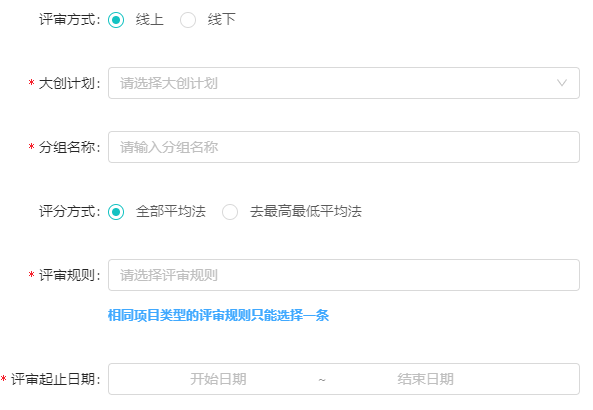 为分组分配项目。在分组列表的操作列，点击【项目列表】，进入到该分组的项目列表页。点击【添加项目】按钮，弹出待分配的项目列表。待分配的项目列表是该分组所选择的大创计划下的项目、并且在当前管理员管理范围内的项目、并且属于当前分组所设置评审规则的项目类型的项目、并且已经进入到当前评审阶段的项目，如果没有项目，请注意以上条件是否满足。分配专家为分组分配评审专家。在【分配专家】的分组列表操作列，点击【分配专家】按钮，弹出分配专家页面。管理员在专家列表中勾选专家（可翻页，翻页不会导致取消勾选），在专家个数中填写准备分配专家的数量，点击【确认分配】完成分配。勾选的专家数量要大于等于填写的专家个数，例如勾选10个专家，参与评审的专家个数填3，即在10个勾选的专家中随机选择3个作为当前分组的评审专家。评审专家管理，详见 2.5。评审结果查看或导入评审结果。线上评审方式，管理员可查看评审专家的打分情况，设置评审结论。线下评审方式，管理员可将待评审的项目导出到excel文件，评审后将结果导入到系统中。评审结论，即按照学校要求在当前阶段的评审过后，根据项目的打分情况为项目设置的结论，例如优秀、良好、合格、不合格、放弃等。评审结论设置后，管理员需要在【项目审批】中对评审做最终审批。项目审批立项、中期、结题三个阶段的项目评审后，管理员需要对评审结果进行审批，审批通过的项目进入到下一阶段。大创专家库【用户管理】-【大创专家库】。管理员可在专家库管理中增加评审专家专用账号，或将本校教师加入到专家库中。评审专家专用账号，即临时创建的只为评审用的账号，可多次使用，通常为校外评审专家使用。本校教师加入到专家库，即通过教工号查询将教师加入到大创专家库，管理员也可以看到其他学院管理员加入到专家库的老师。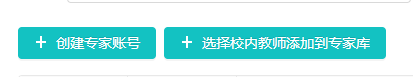 